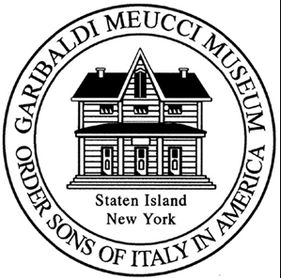 The Antonio Meucci Young Inventors’ CompetitionSponsored by the Garibaldi-Meucci MuseumNYS Grand Lodge Foundation Inc. and Sons of Italy FoundationThroughout his lifetime Antonio Meucci was responsible for many inventions, improvements, and ideas. These innovations included smokeless candles, a tea and coffee filtering system, oil/kerosene lamps, and most notably, the telephone.In keeping with the legacy of inventor Antonio Meucci (1808-1889), the Garibaldi-Meucci Museum is pleased to announce the 2024 Young Inventors’ Competition. All finalists will be notified by April 4. The final competition will be held on Sunday, April 14, 2024, at Staten Island Technical High School.The Young Inventors’ Competition is open to all students in New York City and Long Island in grades 3 through 8 who attend either public or private school or are homeschooled. The contest invites students to present an original idea for a new invention or an improvement upon an existing one. The invention can be anything from a kitchen gadget to a machine.Cash prizes will be awarded to individuals or groups for the best inventions.	3 first place winners will receive a cash prize of $200	3 second place winners will receive a cash prize of $150	3 third place winners will receive a cash prize of $100The judges will be looking for:Simple, creative solutions to common problemsAn understanding of the scientific principles behind the invention. Scientific principles can refer to any scientific theory. For example, the theory of evolution or theory of relativity.ENTRY DEADLINE IS WEDNESDAY, MARCH 27, 2024PLEASE NOTE: There is no fee to enter the competition!Entry deadline is Wednesday, March 27, 2024Rules:Only one completed application per student or group will be accepted. Applications will not be returned.The idea for an invention must be an original idea that comes from the student.The idea must be unique. It can be a brand-new product or a way to improve upon an existing product.Photos and diagrams are optional but highly recommended. Prototypes are highly recommended.Do not send completed projects with the application. Only submit application, answer sheet for questions 1 -12, and a photo or drawing of your invention by March 27, 2024.All NYC and Long Island students that are homeschooled or in public or private school, in grades 3-8 are eligible to participate.Students must present their idea in a clear and creative manner.Inventions may come from an individual or a group of same-grade students.Maximum number of students per group is 4. All students must be in the same grade.Each group entry must have a group representative. The awarded prize will be presented to the group representative who will distribute the prize equally to the group members.All applications and invention material (not prototypes) must be received by Wednesday, March 27, 2024.Winners will be notified by telephone and email on Thursday, April 4, 2024.Incomplete applications will be disqualified.***PLEASE SUBMIT APPLICATION AND REQUIRED MATERIALS BY WEDNESDAY, MARCH 27, 2024***MAIL OR DROP OFF: Garibaldi-Meucci Museum420 Tompkins AvenueStaten Island, New York 10305Attn: Antonio Meucci Young Inventors’ CompetitionAny questions please contact:AnnMarie CiceroSchool Program Coordinatoracicero@garibaldimeuccimuseum.org  (718) 442-1608www.garibaldimeuccimuseum.com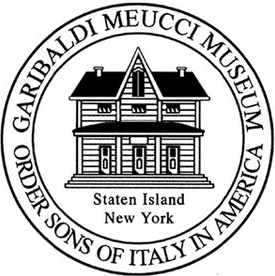 The Antonio Meucci Young Inventors’ CompetitionSponsored by the Garibaldi-Meucci MuseumNYS Grand Lodge Foundation Inc. and Sons of Italy FoundationIndividual Application:Student’s Name:________________________________________________________________Home Address:_________________________________________________________________Home Phone Number:_________________________Grade:_________Age:________________                                                   Parent’s Name:_________________________________________________________________Parent’s Address:________________________________________________________________Parent’s Cell Phone Number:______________________________________________________Parent’s Email Address:___________________________________________________________School Name:___________________________________________________________________School Address:_________________________________________________________________Teacher’s Name:________________________________________________________________Group Application:A group representative is the group member designated to receive the prize money and is responsible for distributing it among the other group members.Group representative/Member #1 Name:______________________________________Group representative/Member #1 Address:__________________________________________Group representative/Member #1 Home Phone Number:_______________________________Group representative/Member #1 Grade:_____________Age:___________________________Group representative/Member #1 Parent’s Name:_____________________________________Group representative/Member #1 Parent’s Address:   ______________________________________________________________________________Group representative/Member #1 Parent’s Email Address:______________________________Group representative/Member #1 Parent’s Cell Phone Number:__________________________Group representative/Member #1 School Name:______________________________________Group representative/Member #1 School Address: ______________________________________________________________________________Group representative/Member #1 Teacher’s Name:____________________________________Member #2 Name:____________________________________________________________Member #2 Address:_____________________________________________________________Member #2 Home Phone Number:__________________________________________________Member #2 Grade:_____________________Age:______________________________________Member #2 Parent’s Name:_______________________________________________________Member #2 Parent’s Address:______________________________________________________ Member #2 Parent’s Email Address:_________________________________________________Member #2 Parent’s Cell Phone Number:____________________________________________Member #2 School Name:_________________________________________________________Member #2 School Address: ______________________________________________________________________________Member #2 Teacher’s Name:______________________________________________________Member #3 Name:____________________________________________________________Member #3 Address:_____________________________________________________________Member #3 Home Phone Number:__________________________________________________Member #3 Grade:_____________________Age:______________________________________Member #3 Parent’s Name:_______________________________________________________Member #3 Parent’s Address:______________________________________________________ Member #3 Parent’s Email Address:_________________________________________________Member #3 Parent’s Cell Phone Number:____________________________________________Member #3 School Name:_________________________________________________________Member #3 School Address: ______________________________________________________________________________Member #3 Teacher’s Name:______________________________________________________Member #4 Name:____________________________________________________________Member #4 Address:_____________________________________________________________Member #4 Home Phone Number:__________________________________________________Member #4 Grade:_____________________Age:______________________________________Member #4 Parent’s Name:_______________________________________________________Member #4 Parent’s Address:______________________________________________________Member #4 Parent’s Email Address:_________________________________________________Member #4 Parent’s Cell Phone Number:____________________________________________Member #4 School Name:_________________________________________________________Member #4 School Address:_____________________________________________________________________________________________________________________________________Member #4 Teacher’s Name:______________________________________________________INSTRUCTIONS:  Please answer questions 1-12 on a separate sheet of paper.What is the name of the invention?Is this an individual or group invention?What is your idea for the invention?How did you come up with this idea? What motivated you?Does your invention need power?If yes, how is your invention powered? (i.e., electricity/solar, gasoline)What is the environmental impact of your invention? In other words, how does your invention affect the environment in terms of using natural resources? Is it sustainable? (Sustainable: using a resource that never will become used up or permanently damaged)Explain how your invention would improve the quality of life for those who use it. In other words, how does your invention make life better for individuals and/or families?Did you have any help with this project? If yes, please describe the help you received.What are the scientific principles used in your invention?Add any additional information you think the judges should know.What resources have you used to research/create your invention? (i.e., library, internet, videos)PLEASE SUBMIT APPLICATION AND ANSWER SHEET BY MARCH 27, 2024MAIL OR DROP OFF INVENTION MATERIALS TO: Garibaldi-Meucci Museum420 Tompkins AvenueStaten Island, New York 10305Attn: Antonio Meucci Young Inventors’ CompetitionAny questions please contact:AnnMarie CiceroSchool Program Coordinatoracicero@garibaldimeuccimuseum.org   (718) 442-1608www.garibaldimeuccimuseum.com